Приложение 1 к основной образовательной программе среднего общего образования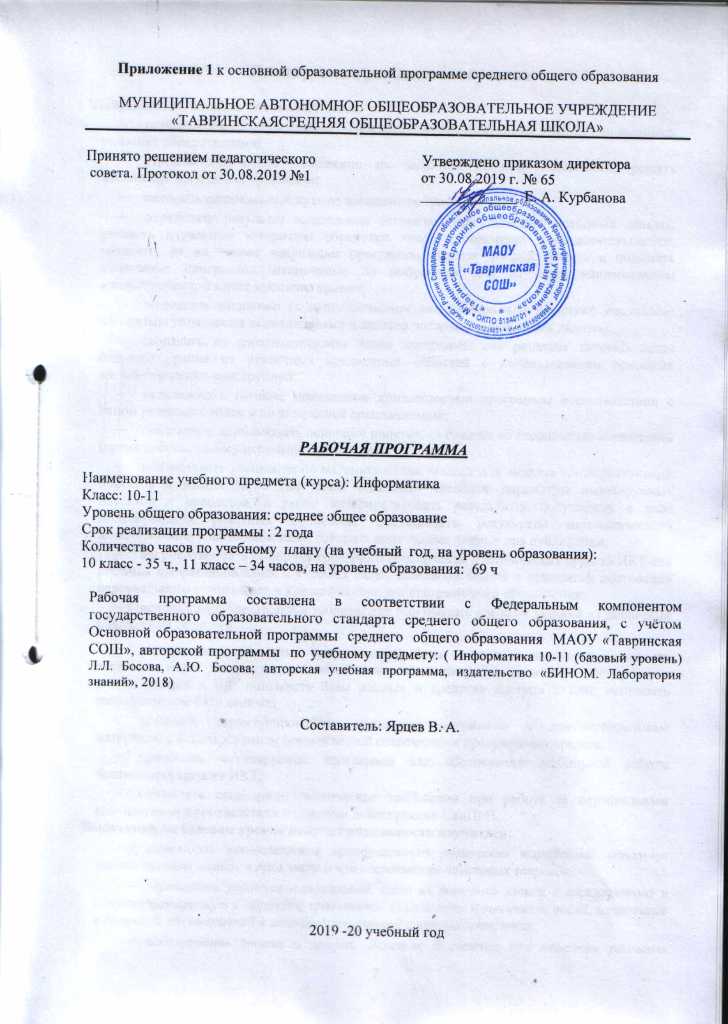 МУНИЦИПАЛЬНОЕ АВТОНОМНОЕ ОБЩЕОБРАЗОВАТЕЛЬНОЕ УЧРЕЖДЕНИЕ«ТАВРИНСКАЯСРЕДНЯЯ ОБЩЕОБРАЗОВАТЕЛЬНАЯ ШКОЛА»Принято решением педагогического                             Утверждено приказом директора    совета. Протокол от 30.08.2019 №1                              от 30.08.2019 г. № 65                                                                                           _____________  Е. А. КурбановаРАБОЧАЯ ПРОГРАММАНаименование учебного предмета (курса): ИнформатикаКласс: 10-11Уровень общего образования: среднее общее образованиеСрок реализации программы : 2 годаКоличество часов по учебному  плану (на учебный  год, на уровень образования): 10 класс - 35 ч., 11 класс – 34 часов, на уровень образования:  69 чРабочая программа составлена в соответствии с Федеральным компонентом государственного образовательного стандарта среднего общего образования, с учётом Основной образовательной программы  среднего  общего образования  МАОУ «Тавринская СОШ», авторской программы  по учебному предмету: ( Информатика 10-11 (базовый уровень) Л.Л. Босова, А.Ю. Босова; авторская учебная программа, издательство «БИНОМ. Лаборатория знаний», 2018)Составитель: Ярцев В. А.2019 -20 учебный годПланируемые результаты обученияВыпускник на базовом уровне научится:определять информационный объем графических и звуковых данных при заданных условиях дискретизации;строить логическое выражение по заданной таблице истинности; решать несложные логические уравнения;находить оптимальный путь во взвешенном графе;определять результат выполнения алгоритма при заданных исходных данных; узнавать изученные алгоритмы обработки чисел и числовых последовательностей; создавать на их основе несложные программы анализа данных; читать и понимать несложные программы, написанные на выбранном для изучения универсальном алгоритмическом языке высокого уровня;выполнять пошагово (с использованием компьютера или вручную) несложные алгоритмы управления исполнителями и анализа числовых и текстовых данных;создавать на алгоритмическом языке программы для решения типовых задач базового уровня из различных предметных областей с использованием основных алгоритмических конструкций;использовать готовые прикладные компьютерные программы в соответствии с типом решаемых задач и по выбранной специализации;понимать и использовать основные понятия, связанные со сложностью вычислений (время работы, размер используемой памяти);использовать компьютерно-математические модели для анализа соответствующих объектов и процессов, в том числе оценивать числовые параметры моделируемых объектов и процессов, а также интерпретировать результаты, получаемые в ходе моделирования реальных процессов; представлять результаты математического моделирования в наглядном виде, готовить полученные данные для публикации;аргументировать выбор программного обеспечения и технических средств ИКТ для решения профессиональных и учебных задач, используя знания о принципах построения персонального компьютера и классификации его программного обеспечения;использовать электронные таблицы для выполнения учебных заданий из различных предметных областей;использовать табличные (реляционные) базы данных, в частности составлять запросы в базах данных (в том числе вычисляемые запросы), выполнять сортировку и поиск записей в БД; описывать базы данных и средства доступа к ним; наполнять разработанную базу данных;создавать структурированные текстовые документы и демонстрационные материалы с использованием возможностей современных программных средств;применять антивирусные программы для обеспечения стабильной работы технических средств ИКТ;соблюдать санитарно-гигиенические требования при работе за персональным компьютером в соответствии с нормами действующих СанПиН.Выпускник на базовом уровне получит возможность научиться:выполнять эквивалентные преобразования логических выражений, используя законы алгебры логики, в том числе и при составлении поисковых запросов;переводить заданное натуральное число из двоичной записи в восьмеричную и шестнадцатеричную и обратно; сравнивать, складывать и вычитать числа, записанные в двоичной, восьмеричной и шестнадцатеричной системах счисления;использовать знания о графах, деревьях и списках при описании реальных объектов и процессов;строить неравномерные коды, допускающие однозначное декодирование сообщений, используя условие Фано; использовать знания о кодах, которые позволяют обнаруживать ошибки при передаче данных, а также о помехоустойчивых кодах;понимать важность дискретизации данных; использовать знания о постановках задач поиска и сортировки; их роли при решении задач анализа данных;использовать навыки и опыт разработки программ в выбранной среде программирования, включая тестирование и отладку программ; использовать основные управляющие конструкции последовательного программирования и библиотеки прикладных программ; выполнять созданные программы;разрабатывать и использовать компьютерно-математические модели; оценивать числовые параметры моделируемых объектов и процессов; интерпретировать результаты, получаемые в ходе моделирования реальных процессов; анализировать готовые модели на предмет соответствия реальному объекту или процессу;применять базы данных и справочные системы при решении задач, возникающих в ходе учебной деятельности и вне ее; создавать учебные многотабличные базы данных;классифицировать программное обеспечение в соответствии с кругом выполняемых задач;понимать основные принципы устройства современного компьютера и мобильных электронных устройств; использовать правила безопасной и экономичной работы с компьютерами и мобильными устройствами;понимать общие принципы разработки и функционирования интернет- приложений; создавать веб-страницы; использовать принципы обеспечения информационной безопасности, способы и средства обеспечения надежного функционирования средств ИКТ;критически оценивать информацию, полученную из сети Интернет.Содержание учебного предметаФорматирование объектов электронной таблицыОбщие сведения о функцияхМатематические и статистические функцииЛогические функцииФинансовые функцииТекстовые функцииДиаграммыСортировка данныхФильтрация данныхУсловное форматированиеПодбор параметраОбщие представления об информационных системахПредметная область и её моделированиеПредставление о моделях данныхРеляционные базы данныхЭтапы разработки базы данныхСУБД и их классификацияРабота в программной среде СУБДМанипулирование данными в базе данныхКомпьютерные сети и их классификацияАппаратное и программное обеспечение компьютерных сетейРабота в локальной сетиКак устроен ИнтернетИстория появления и развития компьютерных сетейИнформационные службыКоммуникационные службыСетевой этикетВсемирная паутинаПоиск информации в сети ИнтернетО достоверности информации, представленной на веб-ресурсахПонятие информационного обществаИнформационные ресурсы, продукты и услугиИнформатизация образованияРоссия на пути к информационному обществуПравовое регулирование в области информационных ресурсовПравовые нормы использования программного обеспеченияО наказаниях за информационные преступленияИнформационная безопасность, защита информацииПоурочное планированиеклассклассИнформация, её свойства и видыИнформационная культура и информационная грамотностьЭтапы работы с информациейНекоторые приёмы работы с текстовой информациейСодержательный подход к измерению информацииАлфавитный подход к измерению информацииЕдиницы измерения информацииИнформационные системыИнформационные связи в системахСистемы управленияЗадачи обработки информацииКодирование информацииПоиск информацииПередача информацииХранение информацииКодировка АSCII и её расширенияСтандарт UNICODEИнформационный объём текстового сообщенияОбщие подходы к кодированию графической информацииО векторной и растровой графикеКодирование цветаЦветовая модель RGBЦветовая модель HSBЦветовая модель CMYKЗвук и его характеристикиПонятие звукозаписиОцифровка звукаОбщие сведения о системах счисленияПозиционные системы счисленияПеревод чисел из q-ичной в десятичную систему счисленияПеревод целого десятичного числа в систему счисления с основанием qПеревод целого десятичного числа в двоичную систему счисленияПеревод целого числа из системы счисления с основанием p в систему счисления с основанием qПеревод конечной десятичной дроби в систему счисления с основанием q«Быстрый» перевод чисел в компьютерных системах счисленияСложение чисел в системе счисления с основанием qВычитание чисел в системе счисления с основанием qУмножение чисел в системе счисления с основанием qДеление чисел в системе счисления с основанием qДвоичная арифметика, представление целых чисел, Представление вещественных чиселИнформация, её свойства и видыИнформационная культура и информационная грамотностьЭтапы работы с информациейНекоторые приёмы работы с текстовой информациейСодержательный подход к измерению информацииАлфавитный подход к измерению информацииЕдиницы измерения информацииИнформационные системыИнформационные связи в системахСистемы управленияЗадачи обработки информацииКодирование информацииПоиск информацииПередача информацииХранение информацииКодировка АSCII и её расширенияСтандарт UNICODEИнформационный объём текстового сообщенияОбщие подходы к кодированию графической информацииО векторной и растровой графикеКодирование цветаЦветовая модель RGBЦветовая модель HSBЦветовая модель CMYKЗвук и его характеристикиПонятие звукозаписиОцифровка звукаОбщие сведения о системах счисленияПозиционные системы счисленияПеревод чисел из q-ичной в десятичную систему счисленияПеревод целого десятичного числа в систему счисления с основанием qПеревод целого десятичного числа в двоичную систему счисленияПеревод целого числа из системы счисления с основанием p в систему счисления с основанием qПеревод конечной десятичной дроби в систему счисления с основанием q«Быстрый» перевод чисел в компьютерных системах счисленияСложение чисел в системе счисления с основанием qВычитание чисел в системе счисления с основанием qУмножение чисел в системе счисления с основанием qДеление чисел в системе счисления с основанием qДвоичная арифметика, представление целых чисел, Представление вещественных чиселЛогические операции, Логические выраженияПредикаты и их множества истинностиПостроение таблиц истинностиАнализ таблиц истинностиОсновные законы алгебры логикиЛогические функцииСоставление логического выражения по таблице истинности и его упрощениеЛогические элементыСумматорТриггерМетод рассужденийЗадачи о рыцарях и лжецахЭтапы информационных преобразований в обществеИстория развития устройств для вычисленийПоколения ЭВМПринципы Неймана-ЛебедеваАрхитектура персонального компьютераПерспективные направления развития компьютеровСтруктура программного обеспеченияСистемное программное обеспечениеСистемы программированияПрикладное программное обеспечениеФайлы и каталогиФункции файловой системыФайловые структурыПравовое регулирование в области информационных ресурсовПравовые нормы использования программного обеспеченияВиды текстовых документовВиды программного обеспечения для обработки текстовой информацииСоздание текстовых документов на компьютереСредства автоматизации процесса создания документовСовместная работа над документомОформление реферата как пример автоматизации процесса создания документовДругие возможности автоматизации обработки текстовой информацииКомпьютерная графика и её видыФорматы графических файловПонятие разрешенияЦифровая фотографияВиды компьютерных презентацийСоздание презентацийОбъекты табличного процессора и их свойстваНекоторые приёмы ввода и редактирования данныхКопирование и перемещение данныхРедактирование книги и электронной таблицыНомер урокаТема урокаКол-во часов1.Информация. Информационная грамотность и информационная культура12.Подходы к измерению информации13.Информационные связи в системах различной природы14.Обработка информации15.Передача и хранение информации16.Информация и информационные процессы17.История развития вычислительной техники18.Основополагающие принципы устройства ЭВМ19.Программное обеспечение компьютера110.Файловая система компьютера111. Компьютер и его программное обеспечение 112.Представление чисел в позиционных системах счисления113.Перевод чисел из одной позиционной системы счисления в другую114.«Быстрый» перевод чисел в компьютерных системах счисления115.Арифметические операции в позиционных системах счисления116.Представление чисел в компьютере117.Кодирование текстовой информации118.Кодирование графической информации119.Кодирование звуковой информации120.Представление информации в компьютере121.Некоторые сведения из теории множеств122.Алгебра логики123.Таблицы истинности124.Основные законы алгебры логики125.Преобразование логических выражений126.Элементы схемотехники. Логические схемы127.Логические задачи и способы их решения128.Элементы теории множеств и алгебры логики129.Текстовые документы130.Объекты компьютерной графики131.Компьютерные презентации132.Создание и обработка информационных объектов133. Современные технологии создания и обработки информационных объектов134.Повторение. Кодирование информации135.Итоговое тестирование1Номер урокаТема урокаТема урокаКол-во часов1.Табличный процессор. Основные сведенияТабличный процессор. Основные сведения12.Редактирование и форматирование в табличном процессореРедактирование и форматирование в табличном процессоре13.Встроенные функции и их использованиеВстроенные функции и их использование14.Логические функцииЛогические функции15.Инструменты анализа данныхИнструменты анализа данных16.Обработка информации в электронных таблицахОбработка информации в электронных таблицах17.Основные сведения об алгоритмахОсновные сведения об алгоритмах18.Алгоритмические структурыАлгоритмические структуры19.Запись алгоритмов на языке программирования ПаскальЗапись алгоритмов на языке программирования Паскаль110.Анализ программ с помощью трассировочных таблицАнализ программ с помощью трассировочных таблиц111.Функциональный подход к анализу программФункциональный подход к анализу программ112.Структурированные типы данных. МассивыСтруктурированные типы данных. Массивы113.Задачи обработки массивовЗадачи обработки массивов114.Сортировка массивовСортировка массивов115.Структурное программированиеСтруктурное программирование116.Рекурсивные алгоритмыРекурсивные алгоритмы117.Алгоритмы и элементы программированияАлгоритмы и элементы программирования118.Модели и моделированиеМодели и моделирование119.Моделирование на графах. Знакомство с теорией игрМоделирование на графах. Знакомство с теорией игр120.20.База данных как модель предметной области. 121.21.Системы управления базами данных122.22.Проектирование и разработка базы данных123.23.Информационное моделирование124.24.Основы построения компьютерных сетей125.25.Как устроен Интернет126.26.Службы Интернета127.27.Интернет как глобальная информационная система128.28.Сетевые информационные технологии129.29.Информационное общество130.30.Информационное право131.31.Информационная безопасность132.32.Основы социальной информатики133.33.Повторение. Задачи ан программирование134.34.Итоговая контрольная работа1